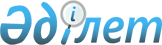 «Қазақстан Республикасының кейбір заңнамалық актілеріне күзет қызметі мәселелері бойынша өзгерістер мен толықтырулар енгізу туралы» 2021 жылғы 2 қаңтардағы Қазақстан Республикасының Заңын іске асыру жөніндегі шаралар туралыҚазақстан Республикасы Премьер-Министрінің 2021 жылғы 22 қаңтардағы № 8-ө өкімі.

1. Қоса беріліп отырған «Қазақстан Республикасының заңнамалық актілеріне күзет қызметі мәселелері бойынша өзгерістер мен толықтырулар енгізу туралы» 2021 жылғы 2 қаңтардағы Қазақстан Республикасының Заңын іске асыру мақсатында қабылдануы қажет құқықтық актілердің тізбесі (бұдан әрі - тізбе) бекітілсін.      

2. Қазақстан Республикасының Ішкі істер министрлігі тізбеге сәйкес тиісті ведомстволық құқықтық актілерді қабылдасын және олар қабылданған күннен бастап бір ай мерзімнен кешіктірмей қабылданған шаралар туралы Қазақстан Республикасының Үкіметін хабардар етсін.Премьер-Министр        A. Мамин

Қазақстан Республикасы
Премьер-Министрінің
2021 жылғы 22 қаңтардағы
№ 8-ө екімімен бекітілген

«Қазақстан Республикасының кейбір заңнамалық актілеріне күзет қызметі мәселелері бойынша өзгерістер мен толықтырулар енгізу туралы» 2021 жылғы 2 қаңтардағы Қазақстан Республикасының Заңын іске асыру мақсатында қабылдануы қажет құқықтық актілердің тізбесі      Ескертпе: аббревиатуралардың толық жазылуы:      ІІМ - Қазақстан Республикасының Ішкі істер министрлігіҰЭМ - Қазақстан Республикасының Ұлттық экономика министрлігі
					© 2012. Қазақстан Республикасы Әділет министрлігінің «Қазақстан Республикасының Заңнама және құқықтық ақпарат институты» ШЖҚ РМК
				Р/с №Нормативтік құқықтық және құқықтық актінің атауыAктінің нысаныОрындалуы на жауапты мемлекеттік органОрындау мерзіміНормативтік құқықтық және құқықтық актінің сапасына, уақтылы әзірленуі мен енгізілуіне жауапты адам1234561.«Күзет қызметін жүзеге асыру үшін біліктілік талаптарын және оларға сәйкестікті растайтын құжаттар тізбесін бекіту туралы» Қазақстан Республикасы Ішкі істер министрінің 2014 жылғы 30 желтоқсандағы № 959 бұйрығына өзгерістер енгізу туралыбұйрықІІМ2021 жылғы наурызМ.Ш. Қожаев2.«Күзет қызметі саласындағы мемлекеттік қызмет көрсету қағидаларын бекіту туралы» Қазақстан Республикасы Ішкі істер министрінің 2020 жылғы 28 наурыздағы № 261 бұйрығына өзгерістер мен толықтырулар енгізу туралыбұйрықІІМ2021 жылғы наурызМ.Ш. Қожаев3.«Күзет қызметін, жеке күзет ұйымында басшы және күзетші лауазымдарын атқаратын жұмыскерлерді даярлау және біліктілігін арттыру жөніндегі мамандандырылған оқу орталықтарының қызметін және күзет сигнализациясы құралдарын монтаждау, ретке келтіру және техникалық қызмет көрсету жөніндегі қызметті мемлекеттік бақылау бойынша тәуекел дәрежесін бағалау өлшемшарттарын, тексеру парақтарын бекіту туралы» Қазақстан Республикасы Ішкі істер министрінің 2018 жылғы 30 қазандағы № 757 және Қазақстан Республикасы Ұлттық экономика министрінің 2018 жылғы 30 қазандағы № 32 бірлескен бұйрығына өзгерістер енгізу туралыБірлескен бұйрықІІМ ҰЭМ2021 жылғы наурызМ.Ш. Қожаев4.«Жеке күзет ұйымдарының күзетші лауазымындагы қызметкерлерінің арнайы киім үлгілерін және оны киіп жүру қағидаларын бекіту туралы» Қазақстан Республикасы Ішкі істер министрінің 2015 жылғы 23 ақпандағы № 142 бұйрығына өзгерістер енгізу туралыбұйрықІІМ2021 жылғы наурызМ.Ш. Қожаев